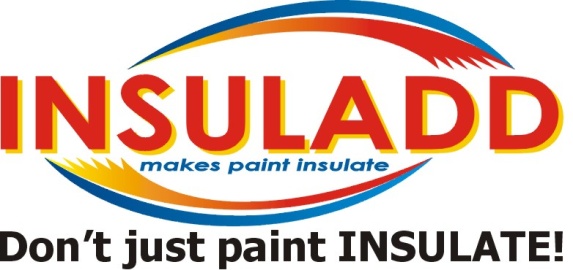 INSULADD MFG.,LLC8/11/2016Material Safety Data Sheet – ANSI Format SECTION 1: PRODUCT AND COMPANY IDENTIFICATION PRODUCT NAME: INSULADD SYNONYMS: PRODUCT CODES: INSMANUFACTURER: INSULADD MFG., LLC DIVISION: MFGADDRESS: 1570 OLD DAYTONA CIRCLEDELAND, FL  32724EMERGENCY PHONE: +1 (321) 536-1912 CHEMTREC PHONE: N/A OTHER CALLS: +1 (386) 940- 1219PRODUCT USE: INSULATING ADDITIVE FOR PAINTPREPARED BY:  INSULADD MFG., LLCSECTION 1 NOTES: SECTION 2: COMPOSITION/INFORMATION ON INGREDIENTS INGREDIENTS: A PROPRIETARY CERAMIC MICROSPHERE COMPOUND. ***NO REPORTABLE QUANTITIES OF HAZARDOUS INGREDIENTS ARE PRESENT.***  SARA 313 REPORTABLE - ***NO TOXIC CHEMICAL(S) SUBJECT TO THE REPORTING REQUIREMENTS OF SECTION 313 OF TITLE III AND 40 CFR 372 ARE PRESENT.*** SECTION 2 NOTES: SECTION 3: HAZARDS IDENTIFICATION EMERGENCY OVERVIEW: FINE WHITE POWDER APPEARANCE. POTENTIAL HEALTH EFFECTS  EYES: SLIGHTLY IRRITATING TO THE EYES. MAY CAUSE SOME IRRITATION, REDDENING, AND/OR TEARING.  SKIN:. THIS PRODUCT CONTAINS MATERIALS THAT MAY CAUSE SKIN IRRITATION AND DRYNESS.  INGESTION: THIS PRODUCT IS NON-TOXIC UNDER TYPICAL INGESTION CONDITIONS (LESS THAN 2 OZ.). LARGER QUANTITIES POSE NO ADDITIONAL HAZARDS. INHALATION: THERE ARE NO KNOWN TOXIC EFFECTS ASSOCIATED WITH THIS PRODUCT. CAUSES IRRITATION TO RESPIRATORY TRACTACUTE HEALTH HAZARDS: THERE ARE NO KNOWN ACUTE HEALTH HAZARDS ASSOCIATED WITH THIS PRODUCT. CHRONIC HEALTH HAZARDS: THERE ARE NO KNOWN CHRONIC HEATH HAZARDS ASSOCIATED WITH THIS PRODUCT. MEDICAL CONDITIONS GENERALLY AGGRAVATED BY EXPOSURE: ASTHMA AND OTHER EXISTING RESPIRATORY ISSUES.CARCINOGENICITY  OSHA: NONE ACGIH: NONE NTP: NONE IARC: NONE  OTHER: THIS PRODUCT CONTAINS NO KNOWN CARCINOGENS SECTION 3 NOTES: SECTION 4: FIRST AID MEASURES EYES: DO NOT RUB EYES, RINSE WITH LARGE AMOUNTS OF PLAIN WATER. REMOVE CONTACT LENSES. IF EYES REMAIN IRRITATED SEEK MEDICAL ATTENTION.  SKIN: RINSE WITH WATER AND APPLY TOPICAL CREAM IF IRRITATED. LAUNDER CONTAMINATED CLOTHING BEFORE REUSE. INGESTION: FOR SMALL QUANTITIES GIVE SMALL AMOUNTS OF WATER OR MILK.INHALATION: IF VICTIM IS UNCONSCIOUS, REMOVE TO FRESH AIR; IF NOT BREATHING ADMINISTER CPR OR GET MEDICAL TREATMENT.  NOTES TO PHYSICIANS OR FIRST AID PROVIDERS: SECTION 4 NOTES: SECTION 5: FIRE-FIGHTING MEASURES FLAMMABLE LIMITS IN AIR, UPPER: NOT APPLICABLE, MIXTURE CONTAINS NO COMBUSTIBLE GASSES  (% BY VOLUME) LOWER: NOT APPLICABLE, MIXTURE CONTAINS NO COMBUSTIBLE GASSES FLASH POINT:  F: NON-COMBUSTABLEC: NON-COMBISTABLEMETHOD USED: ASTM D3828-05 AUTOIGNITION TEMPERATURE: NOT APPLICABLE, MIXTURE WILL NOT AUTOIGNITE NFPA HAZARD CLASSIFICATION  HEALTH: NONE FLAMMABILITY: NONE REACTIVITY: NONE  OTHER: NONE HMIS HAZARD CLASSIFICATION  HEALTH: NONE FLAMMABILITY: NONE REACTIVITY: NONE  PROTECTION: NONE EXTINGUISHING MEDIA: N/ASPECIAL FIRE FIGHTING PROCEDURES: DRY  MATERIAL DOES NOT BURN. THERE ARE NO SPECIAL FIREFIGHTING PROCEDURES. COOL SEALED CONTAINERS TO REDUCE RISK OF RUPTURE DUE TO EXCESSIVE HEAT. UNUSUAL FIRE AND EXPLOSION HAZARDS: NONE HAZARDOUS DECOMPOSITION PRODUCTS: NONESECTION 5 NOTES: SECTION 6: ACCIDENTAL RELEASE MEASURES ACCIDENTAL RELEASE MEASURES: THIS IS A FINE SAND LIKE MATERIAL THAT MAY BE SLIPPERY ON HARD SURFACES. SHOVEL OR SWEEP  AND COLLECT FOR DISPOSAL. SECTION 6 NOTES: SECTION 7: HANDLING AND STORAGE HANDLING AND STORAGE: STORE IN COOL DRY AREA. OTHER PRECAUTIONS: USE NORMAL SAFE HANDLING PROCEDURES AS WITH ALL CHEMICALS. SEE LABEL FOR APPLICATION INSTRUCTIONS AND DIRECTIONS FOR USE.  SECTION 7 NOTES: THIS MATERIAL IS INERT AND NOT BIODEGRADABLE AND IS NOT CONSIDERED HAZARDOUS. DISPOSE OF IN LANDFILL IN ACCORDANCE WITH ALL LOCAL, STATE, AND FEDERAL REGULATIONS. SECTION 8: EXPOSURE CONTROLS/PERSONAL PROTECTION ENGINEERING CONTROLS: NONE VENTILATION : NOT NORMALLY NEEDED RESPIRATORY PROTECTION: NOT NORMALLY NEEDED. USE A NUISANCE CHEMICAL OR DUST MASK IF WORKING IN AN AREA WITH A LARGE AIRBORNE CONCENTRATION.EYE PROTECTION:  GOOGLES ARE RECOMMENDED WHILE POURING AND HANDLING LARGE QUANTITIES TO PREVENT EYE IRRITATION.SKIN PROTECTION: COTTON GLOVES ARE SUFFICIENT FOR NORMAL CLEANLINESS. OTHER PROTECTIVE CLOTHING OR EQUIPMENT: NONE REQUIREDWORK HYGIENIC PRACTICES: WASH HANDS AND FACE AFTER CONTACT TO AVOID EYE IRRITATION FROM DUST. EXPOSURE GUIDELINES: THIS PRODUCT DOES NOT EMIT ANY FORM OF ENERGY, RADIANT OR OTHERWISE.  SECTION 8 NOTES: SECTION 9: PHYSICAL AND CHEMICAL PROPERTIES APPEARANCE: FINE WHITE FREE FLOWING POWDERODOR: NONEPHYSICAL STATE: SOLIDpH AS SUPPLIED: NOT APPLICABLEpH (Other): BOILING POINT:  F: N/A C: N/AMELTING POINT:  F:  C: 1,650 DEGFREEZING POINT:  F: N/A  C: N/AVAPOR PRESSURE  N/AVAPOR DENSITY   N/ASPECIFIC GRAVITY (H2O = 1): 6 G/CC EVAPORATION RATE: N/ASECTION 9: PHYSICAL AND CHEMICAL PROPERTIES (con’t) SOLUBILITY IN WATER: NEGLIGIBLEPERCENT SOLIDS BY WEIGHT:100% PERCENT VOLATILE: NO VOLATILITY PRESENT VOLATILE ORGANIC COMPOUNDS (VOC): NONE MOLECULAR WEIGHT: NO DATA PRESENT VISCOSITY: NO DATA PRESENT  SECTION 9 NOTES: SECTION 10: STABILITY AND REACTIVITY STABLE CONDITIONS TO AVOID  N/A INCOMPATIBILITY (MATERIAL TO AVOID): NONEHAZARDOUS DECOMPOSITION OR BY-PRODUCTS: NONEHAZARDOUS POLYMERIZATION: WILL NOT OCCUR. CONDITIONS TO AVOID (POLYMERIZATION): NOT APPLICABLE  SECTION 10 NOTES: SECTION 11: TOXICOLOGICAL INFORMATION  TOXICOLOGICAL INFORMATION: THIS PRODUCT IS MANUFACTURED FROM NON-TOXIC INGREDIENTS. SECTION 11 NOTES: SECTION 12: ECOLOGICAL INFORMATION ECOLOGICAL INFORMATION: INERT, NO ECOLOGICAL IMPACTSECTION 12 NOTES: SECTION 13: DISPOSAL CONSIDERATIONS WASTE DISPOSAL METHOD: FOLLOW MANUFACTURER DIRECTIONS FOR PRODUCT APPLICATION. RCRA HAZARD CLASS: NOT APPLICABLE SECTION 13: DISPOSAL CONSIDERATIONS (con’t) SECTION 13 NOTES: SECTION 14: TRANSPORT INFORMATION U.S. DEPARTMENT OF TRANSPORTATION  PROPER SHIPPING NAME: INSULADD HAZARD CLASS: NON-HAZARDOUS, NOT A DOT CONTROLLED MATERIAL  ID NUMBER: NOT APPLICABLE  PACKING GROUP:  LABEL STATEMENT:  WATER TRANSPORTATION  PROPER SHIPPING NAME: INSULADD HAZARD CLASS: NON-HAZARDOUS, NOT A DOT CONTROLLED MATERIAL  ID NUMBER: NOT APPLICABLE  PACKING GROUP:  LABEL STATEMENTS: AIR TRANSPORTATION  PROPER SHIPPING NAME: INSULADD HAZARD CLASS: NON-HAZARDOUS, NOT A DOT CONTROLLED MATERIAL  ID NUMBER: NOT APPLICABLE  PACKING GROUP:  LABEL STATEMENTS: OTHER AGENCIES: SECTION 14 NOTES: SECTION 15: REGULATORY INFORMATION U.S. FEDERAL REGULATIONS  TSCA (TOXIC SUBSTANCE CONTROL ACT): NOT APPLICABLE  CERCLA (COMPREHENSIVE RESPONSE COMPENSATION, AND LIABILITY ACT): NOT APPLICABLE  SARA TITLE III (SUPERFUND AMENDMENTS AND REAUTHORIZATION ACT): NOT APPLICABLE  311/312 HAZARD CATEGORIES: NOT APPLICABLE  313 REPORTABLE INGREDIENTS: NOT APPLICABLE STATE REGULATIONS:  NONEINTERNATIONAL REGULATIONS: CONSULT LAWS OF APPLICABLE JURISDICTION SECTION 15 NOTES: SECTION 16: OTHER INFORMATION OTHER INFORMATION: PREPARATION INFORMATION: DISCLAIMER: THIS INFORMATION IS FURNISHED WITHOUT WARRANTY, EXPRESS OR IMPLIED. THIS INFORMATION IS FURNISHED AS THAT OF BEING TO THE BEST KNOWLEDGE OF INSULADD MFG, LLC. THE DATA ON THIS SHEET RELATES ONLY TO THE SPECIFIC MATERIALS DESIGNATED HEREIN. INSULADD MFG, LLC ASSUMES NO LEGAL RESPONSIBILITY FOR THE USE OF RELIANCE UPON THIS DATA.